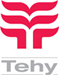 Tehyn Kouvolan kaupungin AO 404Ammattiosaston kevätkokous pidetään aikuiskoulutus Taitajan tiloissa. Osoite: Taitajantie 2 ,45100 KouvolaKeskiviikko 30.3.2022 KELLO 18:00Kokouksessa käsitellään sääntömääräiset asiat, toimintakertomus, tilinpäätös ja vastuuvapauden myöntäminen. Ruokailun takia ilmoittautumiset kokoukseen24.3 mennessä sähköpostillaniina.salonen@kymsote.fiKun ilmoittautumisesi on vastaanotettu, saat kuittausviestin. Ilmoitathan samalla mahdolliset ruoka-aine allergiat. Jos ilmoittautunut jäsen jää tulematta ilman perusteltua syytä, häneltä peritään tarjoilu-kustannukset.TERVETULOA KOKOUKSEEN!!!Hallitus